Сумська міська радаВиконавчий комітетРІШЕННЯНа виконання рішення виконавчого комітету Сумської міської ради від 27.04.2017 № 191 «Про підготовку міського господарства до роботи в осінньо-зимовий період 2017–2018 років», заслухавши інформацію директора департаменту інфраструктури міста Сумської міської ради Яременка Г.І., генерального директора ТОВ «Сумитеплоенерго» Васюніна Д.Г., директора Дирекції «Котельня Північного промвузла» ПАТ СМНВО Жовтобрюха М.В., 
в. о. начальника відділу охорони здоров’я Сумської міської ради 
Чумаченко О.Ю., начальника управління освіти та науки Сумської міської ради Данильченко А.М. про хід підготовки міського господарства до роботи в осінньо-зимовий період 2017-2018 років, керуючись пунктом 2 частини другої статті 52 Закону України «Про місцеве самоврядування в Україні», виконавчий комітет Сумської міської радиВИРІШИВ:1. Інформацію директора департаменту інфраструктури міста Сумської міської ради Яременка Г.І. (додаток 1), генерального директора 
товариства з обмеженою відповідальністю «Сумитеплоенерго» Васюніна Д.Г. (додаток 2), директора Дирекції «Котельня Північного промвузла» публічного акціонерного товариства СМНВО Жовтобрюха М.В. (додаток 3),
в.о. начальника відділу охорони здоров’я Сумської міської ради 
Чумаченко О.Ю. (додаток 4), начальника управління освіти та науки Сумської міської ради Данильченко А.М. (додаток 5) взяти до відома.2. Підприємствам, установам, організаціям міста, незалежно від форми власності, виконавчим органам Сумської міської ради, які беруть участь у підготовці міського господарства до роботи в осінньо-зимовий період 2017-2018 років, у термін до 01.10.2017 завершити роботи по підготовці об’єктів до роботи в осінньо-зимовий період 2017-2018 років та скласти відповідні акти готовності.3. Товариству з обмеженою відповідальністю «Сумитеплоенерго» 
(Васюнін Д.Г.) та комунальному підприємству «Міськводоканал» Сумської міської ради (Сагач А.Г.) у термін до 01.11.2017 завершити роботи по благоустрою територій, де проводилися роботи по ремонту теплових, водопровідних мереж та мереж каналізації.4. Департаменту інфраструктури міста Сумської міської ради               (Яременко Г.І.) звернутися до Сумського відділу поліції (м. Суми) Головного управління Національної поліції України в Сумській області (Карабута П.І.) щодо посилення роботи по розкриттю злочинів пов’язаних з крадіжками майна в підвальних приміщеннях житлових будинків м. Суми.5. Рекомендувати обслуговуючим організаціям, які надають послуги з утримання будинків і споруд та прибудинкових територій м. Суми до 15.10.2017 року забезпечити утеплення мереж гарячого водопостачання та мереж опалення згідно вимог ТОВ «Сумитеплоенерго».6. Контроль за виконанням даного рішення покласти на заступників міського голови з питань діяльності виконавчих органів ради згідно з розподілом обов’язків.В.о. міського голови 						                 В.В. Войтенкоз виконавчої роботиЯременко Г. І. 700-590________________ ____________________________________________Розіслати: згідно зі списком розсилки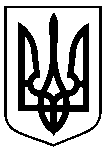 від 19.09.2017 № 476Про хід виконання рішення виконавчого комітету Сумської міської ради від 27.04.2017 № 191 «Про підготовку міського господарства до роботи в осінньо-зимовий період 2017–2018 років»